  कॆंद्रीय विद्यालय नं 3 चकेरी कानपुर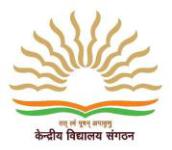 KENDRIYA VIDYALAYA NO 3 CHAKERI KANPURसाक्षात्कार हेतु सूचनाकॆंद्रीय विद्यालय नं 3 चकेरी कानपुर में सत्र 2020-21 की संभावित रिक्तियों के लिए अंशकालिक अनुबंध के आधार पर विभिन्न विषयों के शिक्षकों, प्रशिक्षकों, अनुदेशकों, नर्स एवं परामर्शदाता आदि का पैनल बनाने हेतु दिनांक 26.02.2020 तक आवेदन आमंत्रित किये जाते हैं|	सभी अभ्यर्थी साक्षात्कार हेतु अपने प्रपत्रों की मूल प्रतियां एवं छायाप्रतियां (हाईस्कूल से) के साथ नीचे दिए गए निर्धारित कार्यक्रमानुसार दिनांक 28.02.2020 एवं 02.03.2020 को प्रातः 09:00 बजे अवश्य उपस्थित हों|	अभ्यर्थियों की संख्या अधिक होने पर आवश्यकतानुसार लिखित परीक्षा के आधार पर अभ्यर्थियों को साक्षात्कार हेतु शार्ट लिस्ट किया जा सकता है |	ऑनलाइन आवेदन पदानुसार शैक्षिक योग्यता एवं विस्तृत जानकारी हेतु विद्यालय वेबसाइट https://no3chakeri.kvs.ac.in अथवा विद्यालय सूचना पट का अवलोकन करें |साक्षात्कार हेतु किसी प्रकार का यात्रा/ दैनिक भत्ता देय नहीं होगा |(अशोक कुमार द्विवेदी)            प्राचार्य  कॆंद्रीय विद्यालय नं 3 चकेरी कानपुरKENDRIYA VIDYALAYA NO 3 CHAKERI KANPURसाक्षात्कार हेतु सूचनाकॆंद्रीय विद्यालय नं 3 चकेरी कानपुर में सत्र 2020-21 की संभावित रिक्तियों के लिए अंशकालिक अनुबंध के आधार पर विभिन्न विषयों के शिक्षकों, प्रशिक्षकों, अनुदेशकों, नर्स एवं परामर्शदाता आदि का पैनल बनाने हेतु दिनांक 26.02.2020 तक आवेदन आमंत्रित किये जाते हैं|	सभी अभ्यर्थी साक्षात्कार हेतु अपने प्रपत्रों की मूल प्रतियां एवं छायाप्रतियां (हाईस्कूल से) के साथ नीचे दिए गए कार्यक्रमानुसार प्रातः 09:00 बजे उपस्थित हों|ऑनलाइन आवेदन पदानुसार शैक्षिक योग्यता एवं विस्तृत जानकारी हेतु विद्यालय वेबसाइट https://no3chakeri.kvs.ac.in अथवा विद्यालय सूचना पट का अवलोकन करें |साक्षात्कार हेतु पंजीकरण प्रातः 09 बजे से 11 बजे तक किया जाएगा | इसके बाद आने वाले अभ्यर्थियों के आवेदन पर विचार करना संभव नही होगा |विभिन्न पदों के लिए अलग-अलग ऑनलाइन आवेदन पत्र भरें |अभ्यर्थियों की संख्या अधिक होने पर आवश्यकतानुसार लिखित परीक्षा के आधार पर अभ्यर्थियों को साक्षात्कार हेतु शार्ट लिस्ट किया जा सकता है |चयनित अभ्यर्थियों की नियुक्ति विद्यालय की आवश्यकतानुसार एवं रिक्त होने पर ही की जाएगी |(अशोक कुमार द्विवेदी)    प्राचार्यक्रम सं.साक्षात्कार की तिथिसाक्षात्कार का समयसाक्षात्कार बोर्ड सं.पदनाम128.02.2020प्रातः 09 बजे से1स्नातकोत्तर शिक्षक (रसायन विज्ञान, भौतिक विज्ञान, जीव विज्ञान, गणित)प्रशिक्षित स्नातक (विज्ञान एवं गणित)128.02.2020प्रातः 09 बजे से2स्नातकोत्तर शिक्षक (अंग्रेजी, अर्थशास्त्र)प्रशिक्षित स्नातक (सा. वि., संस्कृत,  हिंदी  एवं अंग्रेजी)128.02.2020प्रातः 09 बजे से3कंप्यूटर अनुदेशक 128.02.2020प्रातः 09 बजे से4प्राथमिक शिक्षक202.03.2020प्रातः 09 बजे से5नृत्य प्रशिक्षक/ कोच202.03.2020प्रातः 09 बजे से6खेल प्रशिक्षक/कोच , योग शिक्षक , उपचारिका/नर्स और शैक्षिक परामर्शदाता